If you feel that the resources that I have created have helped you save time and/or money, please consider supporting the work that I do by doing your Amazon shopping through TCI By The Lake. 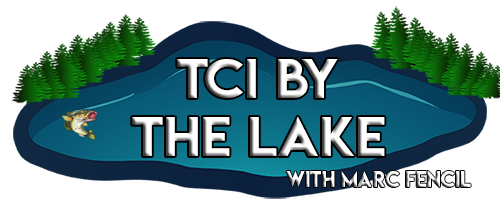 Simply visit the “Support This Site” section (the last tab on the right of my site’s header) or click here before you do your online shopping and check out my product reviews. You’ll be helping out regardless of what you end up buying.I do not sell my resources on Teachers Pay Teachers or any other platform, so feel free to share whatever you’d like with colleagues. Thank you for your support.Please email me at marc@tcibythelake.com if you notice an error or a broken link and I will promptly upload a corrected version.All the best,Marc Fencildirector(a) de deportes Hay un partido/competencia de __________ (esta tarde, esta noche, mañana, mañana por la mañana, mañana por la tarde, mañana por la noche, etc.). Empieza a la(s) ___. (Nombre de tu escuela) juega contra (nombre del oponente). Su récord es ___ y ___. En mi opinión, (uno de los equipos) va a ganar. Creo que el puntaje final será ___ a ___.fútbol americano		sófbol			béisbol			fútbolvóleibol			boliche			golf			tenisbásquetbol			natación		lacrosse		lucha libreartistaProfe, ¿dónde quieres que lo dibuje?Este marcador ya no funciona.Me falta un marcador de color __________.Necesito más papel, por favor.el marcador			el lápiz			el lápiz colorido	el papelel crayón			el vagón de cola¿Tienen todos sus teléfonos?Clase, alguien dejó un(a) __________ en el salón de clase.Clase, ¡tranquilos en el pasillo, por favor!calendarioHoy es el __________ de __________.Hoy es __________.Mañana será __________.Ayer fue __________.¿Alguien tiene un cumpleaños hoy?Hoy es el cumpleaños de __________. Él/Ella se cumple __________ años hoy.	Clase, tenemos el __________ libre porque es un día de fiesta. El __________ es __________.cocinero(a)Para el desayuno hoy, había __________.Para el almuerzo/la comida hoy, hay __________.Para hacer __________, se necesitan __________.¡Hay dulces para los ganadores!relojSon las __________.
Es la __________.Empieza a la(s) __________.y media                          y cuarto		de la mañana		de la tardede la noche		al mediodía		a las			en puntotarde			tempranocontador(a)Hay __________.Hoy somos __________.director(a) de orquestaClase, hoy vamos a cantar la canción __________.Clase, en uno, dos, tres… ¡canta conmigo!Todos juntos, por favor.Bien hecho.limpiador(a)El salón de clase está sucio.Todo está limpio.Hay __________ en el piso (el suelo).papelito                         una botella de plástico		un lápiz roto			aguauna chaqueta		un bolígrafo				una envoltura			basuraun cuaderno		una carpeta				un libro			migasecologistaClase, las latas y botellas no pertenecen en el reciclaje de papel.Clase, el papel no pertenece en el reciclaje de latas y botellas.economistaUn(a) __________ vale __________ dólares estadounidenses.La moneda de __________ se llama el/la __________.¿Cuánto cuesta?Es una ganga.Es un robo.caro(a)			barato(a)electricista¿Profe, quieres que apague/prenda las luces?Está demasiado oscuro.¿Todas?oscuro			luminosoexperto(a)En mi opinión…Creo que…Pienso que…Lo sé seguro(a).
Es un hecho.Se acabó el debate. Es oficial.jardinero(a)Esta planta se ve bien/mal.Esta planta está para morir.El suelo está seco/húmedo.Esta planta se encuentra en __________.historiador(a)En dos mil __________...			En mil novecientos __________...			
En mil ochocientos __________...		En mil setecientos __________...En mil quinientos __________... En el siglo __________...en aquel entonces			en el pasadoanfitrión(a)¡Bienvenido(s) a la clase de español! 		¡Bienvenida(s) a la clase de español!Gracias por venir. Que tengas un buen día.Gracias por venir. Que tengan un buen día.Igualmente.intérprete__________ quiere decir/significa __________.Es como/es parecido a…Es algo que…Es un lugar donde…Se trata de…Es un tipo de…	bibliotecario(a)Clase, ¡a los libros!Clase, con cuidado devuelvan los libros.Vamos a leer por __________ minutos.Se lo recomiendo porque __________. Te lo recomiendo porque __________.Este libro sería perfecto para…médico(a)¿Necesitas ayuda?Ven conmigo. Vámonos a la clínica.¿Dónde te duele?el hielo			la curita			la aspirinamensajero(a)Él (Ella) me dijo que…Dile…Dáselo…¿Qué te dijo?Él (Ella) no estuvo allí.meteorólogo(a)¿Qué tiempo hace hoy?Hace buen tiempo.Hace mal tiempo.Hace calor.Hace fresco.Hace frío.Hace sol.Está nublado.Está nublado.Está lloviendo.Está nevando.Hace viento.Hay tormenta.fotógrafo(a)¡Sonrían!La foto salió bien.La foto salió mal.No se muevan, por favor. Voy a sacar una foto.policíaPongan los teléfonos en el organizador, por favor.Se prohibe el uso de teléfonos durante la clase.¡Tranquilos!__________ tiene la palabra.profesor(a)¿Qué vamos a hacer hoy?Primero…Segundo…Tercero…psicólogo(a)Deberías…Profe, ¿qué tal si tomamos un descanso de cerebro ahora?secretario(a)__________ no está aquí.¿Te falta(a) __________?Aquí tienes __________. suplente¿Qué hicimos ayer?Ayer, hicimos __________.¿Quién no estuvo aquí ayer?culpableLo siento.Yo lo sé. La culpa es mía.técnico de sonidoMás fuerte, por favor.¿Clase, quieren que lo haga otra vez?técnicoProfe, ¿quieres que prenda/apague el proyector?zoólogo(a)Pienso que…Creo que…En mi experiencia…__________ vive(n) en __________.domesticado(a)		salvaje			agresivo(a)		peligroso(a)manso(a)			la mascota		una especie en peligro de extinción		escaso				común